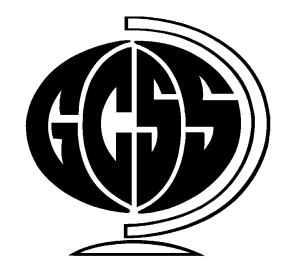 Georgia Council for the Social Studies2016 Regional Social Studies FairsFair Dates, Deadlines for Entries, and Contact InformationSchool District Level Social Studies/Fair Coordinators or Curriculum Directors (if there is no district level social studies coordinator) should sign and submit entries to the regional directors.  If you are a school level coordinator, consult with your school district social studies coordinator/curriculum director for your role in the process and to determine who is coordinating the entries for your system.  A regional map and corresponding school system listing can be found in the Social Studies Fair Guide at www.gcss.net (page 13 of old guide).  There is also a list of regional divisions on the same website.  You may email your regional director to ask him/her to put you on a list for possible last minute updates.All requested information on the official regional/state entry forms must be typed using the computer (the webmaster has included a type-on feature), with the exception of information from parents and parental signatures on the second page.  Incomplete, illegible, or inaccurate teacher and parent sections, will cause a delay in the organization process and publicizing of winners and may result in inappropriate t-shirt sizes (when t-shirts are funded) at the state contest or the Best In Fair teacher award being given to the wrong person.  Parents and school officials, please be certain all blanks are complete and accurate and that choices are circled before forwarding entries to the system level to help students follow all directions and maintain an advantage in a run-off situation.Regional Directors will enter their sixteen best projects in the GCSS State Social Studies Fair (to be held April 16, 2016, at Clayton State University) no later than March 23, 2015.East Metro Regional FairFair Date:  Saturday, February 20, 2016Deadline for Entries:  February 5, 2016Fair Director:  Kimberlynn H. WestonKimberlynn_h_weston@dekalbschoolsga.org(678) 676-0144Fair Location: Martin Luther King, Jr. High School3991 Snapfinger RoadLithonia, GA 30038Project set-up:  8 AM-9 AMProject interviews:  9:30 AM-11:30 AMAwards:  1:30 PMMail entry forms toKimberlynn H. WestonDeKalb County SchoolsCurriculum and Instruction Department1701 Mountain Industrial Blvd.Stone Mountain, GA 30083Northeast Regional FairFair Date: February 27, 2016 (8:00 AM-2:00 PM)(Entry forms must be postmarked or hand-delivered by 2:00 PM on Friday, February 5, 2016.)Location: The University of North GeorgiaMartha T. Nesbitt Building Cleveland Room 31103820 Mundy Mill RoadOakwood, GA Mail or hand-deliver entries toFair Co-Director: Dr. Allison Joy BaileyUniversity of North Georgia|CummingInstitute for ESA300 Aquatic Circle Cumming, GA 30040Allison.bailey@ung.edu(470) 239-3135(Hand-deliver entry forms to office 266A)ORFair Co-Director: Dr. Linda K. ReeceUniversity of North Georgia |GainesvilleCollege of EducationP.O. Box 1358Gainesville, GA 30503Linda.reece@ung.edu(678) 717-2368(Hand-deliver entry forms to office 5168 in the Martha T. Nesbitt building)end_of_the_skype_highlightingNorthwest Regional FairFair Date/Times:  Saturday, January 30, 2016 (Entry forms must be postmarked by January 15, 2016.)Location:  KSU Continuing Education Center3333 Busbee DriveKennesaw, GA 30144Fair Director: JoAnn Wood(770) 355-9695msjoannwood@gmail.comMail entry forms to JoAnn Wood293 Vance CircleMarietta, GA 30060Southeast (Richard Persico Regional Fair)Fair Date:  February 27, 2016 (7:30 AM- approximately 2:00 PM)(Entry forms due by February 22, 2016)Location:  Georgia Southern University College of Education Fair Director:  Dr. Michelle Reidelmreidel@georgiasouthern.edu(912) 478-5806Alternate contact person:  Lori Wiggins lwiggins@georgiasouthern.edu(912) 478-5203Mail entry forms to Dr. Michelle ReidelGeorgia Southern University P.O. Box 8134Statesboro, GA 30460Project Set-up: 8 AMSouthwest Regional FairFair Date:  March 12, 2016 (9:00 AM-4:00 PM)Deadline for Entry Materials: February 22, 2016(Include typed entry form, signed media release permission form and typed copy of abstract.  Follow Social Studies Fair guidelines at www.gcss.net.)Fair Location:  Columbus Museum of Art1251 Wynnton RoadColumbus, Georgia 31906Fair Co-Directors: Piper Hudmon, Muscogee County Schoolshudmon.piper.l@muscogee.k12.ga.us(706) 748-3269and    Jackie Mumpower, Muscogee County SchoolsMail entries to  Piper HudmonMuscogee County Public Education Center2960 Macon RoadP.O. Box 2427Columbus, GA 31906West Metro Regional Fair     Dates:  March 4-5, 2016  (See explanation of dates below.)            Deadline for Entry Forms: February 12, 2016     (Send entry forms to Dr. Powell at Lake Ridge Elementary.)Fair Location:Lake Ridge Elementary School7900 Lake Ridge CircleRiverdale, Ga 30297Fair Director:  Dr. Michael PowellPhone: (770) 907-5170Fax: (770) 907-5185Email: Michael.Powell@clayton.k12.ga.usFair Dates:Friday, March 4, 2016  4:30p.m. to 7:30p.m.:   Mandatory Fair Set UpPlease be prepared to set your project up. All materials (including board, research paper, and abstract) must accompany the project. One person who worked on the project or a teacher can set the project up on this date.Saturday, March 5, 2016  8:00a.m. to 1:00p.m.:   The West Metro Fair will take place.  At least one student who worked on the project will need to be present to take part in a 10-minute interview.  Students must be prepared to pick their projects up by 1:30 p.m.We look forward to your participation this year. Any questions can be directed to the director via email: Michael.Powell@clayton.k12.ga.us.  The email subject line should state "West Metro Fair".Virtual Regional FairTo Be Announced  